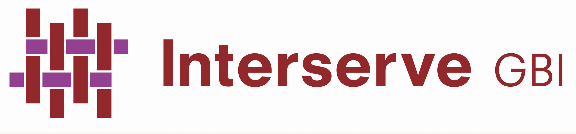 CONFIDENTIALTo fulfil our commitments in our Equality, Diversity and Inclusion statement it’s helpful for us to collect data on our staff , Partners and potential new-comers to Interserve.We also aim to ensure that no partner, member of staff or job applicant receives less favourable treatment because of a protected characteristic (Equality Act 2010), taking into account genuine occupational requirements.The responses you do give will assist us greatly in our commitment to diversity and will be kept strictly confidential.Would you please provide the following information by clicking on the appropriate box.AgePrefer not to say18-2425-3435- 4445-5455-6465-7475+DisabilityDo you consider yourself to be disabled?Prefer not to say Yes, I am aware I have a disabilityNo, I don’t have a disability (Under the Disability Discrimination Act, a disability is described as a ‘physical or mental impairment which has a substantial and long term adverse effect on a person’s ability to carry out normal day to day activities.’ For these purposes, ‘long term’ is taken to mean the condition is likely to last longer than 12 months or likely to recur.)EthnicityWhat is your ethnic group?Prefer not to say Asian or Asian British: Bangladeshi Asian or Asian British: Indian  Asian or Asian British: Pakistani Other Asian background (Please specify ____________________________) Black or Black British: African Black or Black British: CaribbeanOther Black background (Please specify ____________________________)ChineseOther ethnic group (Please specify ____________________________) Mixed race: White and Asian Mixed race: White and Black AfricanMixed race: White and Caribbean Other Mixed background (Please specify ____________________________)White BritishWhite IrishOther White background (Please specify ____________________________)GenderWhat is your gender?MaleFemale  Data Protection StatementInterserve GBI uses this information to review compliance with our policies on equal opportunity and recruitment. We will use this data to inform our statistics on the representation of the categories of individual as shown above. We will treat all personal information in line with current data protection legislation and our data protection policy. For more information on how we use the information you have provided, please see our privacy notice, which can be requested from the National Office People Care HR Team.In order for us to process this information and to comply with data protection legislation, we require your consent. You are not required to give your consent; you acknowledge that any consent given is freely given. If you are a job applicant, your application is not dependent on your giving consent to our processing of this data.Including your signature below will signify your consent to our processing of this information. Once you have given consent, you may withdraw it at any time by contacting the People Care Manager at the National Office.Signature: ……………………………………………………………………………….Date: …………………………………………………………………………….………..Please return your completed form by email to dawnm@isgbi.org